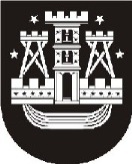 KLAIPĖDOS MIESTO SAVIVALDYBĖS MERASPOTVARKISDĖL klaipėdos miesto savivaldybės tarybos posėdžio sušaukimo2013 m. liepos 18 d. Nr. M-18KlaipėdaVadovaudamasis Lietuvos Respublikos vietos savivaldos įstatymo (Žin., 1994, Nr. 55-1049; 2008, Nr. 113-4290) 13 straipsnio 4 punktu, šaukiu 2013 m. liepos 25–26 d. 9.00 val. savivaldybės posėdžių salėje Klaipėdos miesto savivaldybės tarybos 32-ąjį posėdį.Darbotvarkė:1. Dėl Klaipėdos miesto savivaldybės strateginio plėtros plano įgyvendinimo metodikos patvirtinimo. Pranešėja I. Butenienė.2. Dėl pritarimo 2007–2013 m. Klaipėdos miesto plėtros strateginio plano įgyvendinimo 2012 m. ataskaitai. Pranešėja I. Butenienė.3. Dėl Klaipėdos miesto savivaldybės tarybos 2013 m. vasario 28 d. sprendimo Nr. T2-33 „Dėl Klaipėdos miesto savivaldybės 2013–2015 metų strateginio veiklos plano patvirtinimo“ pakeitimo. Pranešėja I. Butenienė.4. Dėl Klaipėdos miesto savivaldybės tarybos 2013 m. vasario 28 d. sprendimo Nr. T2-35 „Dėl Klaipėdos miesto savivaldybės privatizavimo fondo 2013 metų sąmatos patvirtinimo“ pakeitimo. Pranešėja A. Špučienė.5. Dėl leidimo imti ilgalaikę paskolą investicijų projektams finansuoti. Pranešėja A. Špučienė.6. Dėl 2013 metų mokestinio laikotarpio neapmokestinamojo žemės sklypo dydžio nustatymo. Pranešėja J. Uptienė.7. Dėl didžiausio  leistino valstybės tarnautojų ir darbuotojų, dirbančių pagal darbo sutartis, pareigybių skaičiaus Klaipėdos miesto savivaldybės administracijoje nustatymo. Pranešėja J. Simonavičiūtė.8. Dėl Klaipėdos miesto savivaldybės tarybos 2009 m. lapkričio 26 d. sprendimo              Nr. T2-387 „Dėl Klaipėdos miesto savivaldybės administracijos struktūros ir nuostatų patvirtinimo“ pakeitimo. Pranešėja J. Simonavičiūtė.9. Dėl prašymo paimti visuomenės poreikiams žemės sklypą Nemuno g. 93 A, Klaipėdoje, kadastro Nr. 2101/0006:83, pateikimo. Pranešėja R. Gružienė.10. Dėl Asmenų priėmimo į Klaipėdos miesto savivaldybės neformaliojo vaikų švietimo mokyklas ir formalųjį švietimą papildančias mokyklas bei atviras jaunimo erdves tvarkos aprašo patvirtinimo. Pranešėja J. Ceplienė.11. Dėl pritarimo 1-ojo iki 15 metų ir 11-ojo iki 17 metų Europos sunkiosios atletikos čempionatų programai. Pranešėjas M. Bagočius.12. Dėl sutikimo reorganizuoti Klaipėdos miesto sporto centrą. Pranešėjas M. Bagočius.13. Dėl Klaipėdos miesto savivaldybės tarybos 2012 m. gegužės 24 d. sprendimo             Nr. T2-143 „Dėl Vienkartinių pašalpų teikimo tvarkos aprašo patvirtinimo“ pakeitimo. Pranešėja A. Liesytė.14. Dėl Klaipėdos miesto savivaldybės tarybos 2012 m. balandžio 26 d. sprendimo           Nr. T2-113 „Dėl Piniginės socialinės paramos teikimo tvarkos aprašo patvirtinimo“ pakeitimo. Pranešėja A. Liesytė.15. Dėl Klaipėdos miesto savivaldybės tarybos 2009 m. vasario 26 d. sprendimo Nr. T2-66 pripažinimo netekusiu galios. Pranešėja A. Liesytė.16. Dėl Klaipėdos miesto savivaldybės tarybos 2010 m. lapkričio 25 d. sprendimo              Nr. T2-330 „Dėl Klaipėdos miesto savivaldybės vietinės rinkliavos už komunalinių atliekų surinkimą ir tvarkymą nuostatų patvirtinimo“ pakeitimo. Pranešėja D. Berankienė.17. Dėl Teisės aktų dėl daugiabučių namų administratorių atrankos ir jų skyrimo, paskirtų administratorių ir bendrijų valdymo organų priežiūros ir kontrolės, daugiabučių namų modernizavimo proceso užtikrinimo įgyvendinimo 2013–2015 metų programos patvirtinimo. Pranešėjas A. Gaižutis.18. Dėl pritarimo dalyvauti valstybės projekte „Vandens tiekimo ir nuotekų infrastruktūros plėtra Klaipėdos mieste ir Klaipėdos rajone (Priekulėje, Mickuose, Dituvoje, Kuodžiuose, Agluonėnuose, Stragnuose II, Dauparuose, Gobergiškėje, Jonušuose)“. Pranešėjas G. Dovidaitis.19. Dėl pritarimo projekto „Danės žvejybos infrastruktūros plėtra Klaipėdos mieste“ jungtinės veiklos sutarčiai. Pranešėjas G. Dovidaitis.20. Dėl atleidimo nuo savivaldybės gyvenamosios patalpos nuomos mokesčio. Pranešėja L. Mažeikienė.21. Dėl turto perdavimo valdyti, naudoti ir disponuoti patikėjimo teise Klaipėdos miesto savivaldybės administracijai ir Klaipėdos miesto savivaldybės tarybos 2012 m. sausio 27 d. sprendimo Nr. T2-30 „Dėl Klaipėdos miesto savivaldybės nuomojamo turto sąrašo patvirtinimo“ papildymo. Pranešėjas E. Simokaitis.22. Dėl mokyklinio autobuso perėmimo Klaipėdos miesto savivaldybės nuosavybėn ir jo perdavimo valdyti, naudoti ir disponuoti patikėjimo teise. Pranešėjas E. Simokaitis.23. Dėl objektų įtraukimo į privatizavimo objektų sąrašą. Pranešėjas E. Simokaitis.24. Dėl nekilnojamojo turto perdavimo valdyti, naudoti ir disponuoti patikėjimo teise. Pranešėjas E. Simokaitis.25. Dėl Klaipėdos miesto savivaldybės tarybos 2013 m. gegužės 30 d. sprendimo               Nr. T2-123 „Dėl Klaipėdos priklausomybės ligų centro savininko teisių ir pareigų bei turto perdavimo“ pakeitimo. Pranešėjas E. Simokaitis.26. Dėl pritarimo Koncesijos 2001 m. liepos 11 d. sutarties Nr. 16-463 nutraukimo sutarties projektui. Pranešėjas E. Simokaitis.Virginija Palaimienė, tel. 39 60 692013-07-18Savivaldybės meras